Date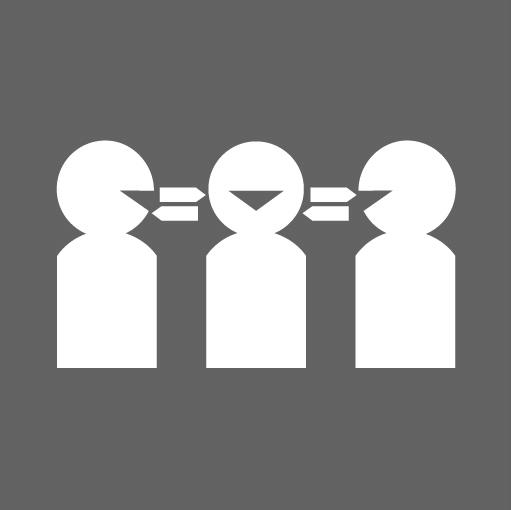 Mr P Patient00 Primary Street Suburb 0000 Need an Interpreter?
 call: (03) xxxx xxxx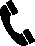 Dear [Title] [Name], You have a series of appointments with [Health Service] Specialist Clinics. Please bring with you: This letterYour Medicare CardA complete list of current medicines you are taking Relevant test results or scans Your General Practitioner’s (GP) name, address and phone numberYour Advance Care Directive (if you have one)Appointments The address is:		[Health Service] Specialist Clinics		Number Street name, Suburb, Postcode 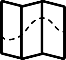 [Floor], [Building name][reception] (turn over to see map)Please call us on (03) xxxx xxxx between x am – x pm Monday to Friday if you need to cancel or change your appointment.Your health is important to us. We look forward to seeing you. Yours sincerely,	[Name] 
Manager[Health Service] Specialist Clinics UR and barcodeClinicDate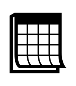 Time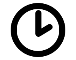 [Clinic][Day] [DD] [MMM] [YYYY][HH]:[MM][AM/PM][Clinic][Day] [DD] [MMM] [YYYY][HH]:[MM][AM/PM][Clinic][Day] [DD] [MMM] [YYYY][HH]:[MM][AM/PM]